             FICHE DE RENSEIGNEMENTS COMPLEMENTAIRES 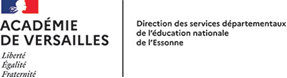                                                                                       A remplir par la familleA JOINDRE AU DOSSIER DE DEMANDE D’AMENAGEMENTS DES EXAMENS  ELEVE :                                                                                                      Classe : NATURE DU / DES TROUBLE(S) OU DE LA PATHOLOGIE MEDICALE : ANTECEDENTSRetard de langage oral : Redoublement :AMENAGEMENTS PEDAGOGIQUES  ET /OU DE L’ENVIRONNEMENT EN COURSPPRE :	 OUI – NONPAI :	 OUI –NONPAP :	 OUI – NONPPS :	 OUI – NON SUIVIS EXTERIEURS : préciser la nature (orthophonie, psychomotricité, ergothérapie, autres) L’élève est-il toujours suivi ?  OUISi OUI : préciser date de début et fréquence par semaine : Si NON : préciser les dates de début et de fin ainsi que la fréquence par semainePRECISIONS SUPPLEMENTAIRES :   Signature du parent, représentant légal ou élève majeur :